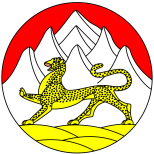 РЕСПУБЛИКÆ ЦÆГАТ ИРЫСТОН-АЛАНИРАХИЗФАРСЫ РАЙОНЫ БЫНÆТТОН ХИУЫНАФФÆЙАДЫ АДМИНИСТРАЦИУЫНАФФÆРЕСПУБЛИКА СЕВЕРНАЯ ОСЕТИЯ-АЛАНИЯАДМИНИСТРАЦИЯ МЕСТНОГО САМОУПРАВЛЕНИЯ ПРАВОБЕРЕЖНОГО РАЙОНАПОСТАНОВЛЕНИЕ18. 10. 2021 г. 				№ 354		  		         		 г. БесланОб утверждении Положения о районном конкурсе «В дружбе народов - единство страны», посвящённого Дню народного единства (4 ноября) Во исполнения пункта 9 «Проведение мероприятий, направленных на поддержку и развитие межнациональных отношений на территории Правобережного района» муниципальной программы «Профилактика терроризма и экстремизма в муниципальном образовании Правобережный район на 2019-2021гг.», а также в целях формирования у подрастающего поколения неприятия нетерпимости, привитие интереса к культуре, национальным традициям и обычаям разных народов, развитие творческих и способностей, ПОСТАНОВЛЯЮ:Утвердить Положение о районном конкурсе «В дружбе народов - единство страны»,  посвящённого Дню народного единства (4 ноября), согласно приложению 1.Образовать Конкурсную комиссию по рассмотрению представленных работ,  согласно приложению 2.Настоящее постановление вступает в силу с момента его официального опубликования путем размещения в газете «Жизнь Правобережья» и на официальном сайте www.pravober.ru АМС Правобережного района в информационно-телекоммуникационной сети «Интернет».Контроль исполнения  настоящего постановления  возложить на врио заместителя главы АМС Правобережного района Ю.Ч. Кадиева. ио главы АМС Правобережного района				 	      	        К.Р. МрикаевПриложение №1к постановлению и.о. главы АМС Правобережного района от 18.10. 2021г. №354ПОЛОЖЕНИЕо проведении районного конкура «В дружбе народов - единство страны», посвящённого Дню народного единства (4 ноября)1. Общие положенияПоложение о проведении районного конкурса национальных культур «В дружбе народов - единство страны» среди обучающихся образовательных учреждений Правобережного района (далее - конкурс) определяет цели, задачи, сроки, порядок и условия проведения, а также категорию участников конкурса. Конкурс проводится в целях гармонизация межнациональных отношений, формирование патриотических чувств подрастающего поколения, изучение культурно-исторического наследия России и родного края, выявление и поощрение одаренных детей.На конкурс «В дружбе народов - единство страны» принимаются рисунки, работы по декоративно-прикладному творчеству, стенгазеты на тему «Моя родина – Россия», «Народы России».Задачи конкурса: - формирование у подрастающего поколения толерантного сознания и мироощущения, неприятия нетерпимости;- привитие интереса к культуре, национальным традициям и обычаям разных народов;- развитие творческих и способностей у школьников.Организаторами конкурса являются отдел по антитеррористической работе, профилактике экстремизма и взаимодействию с правоохранительными органами, Управление по вопросам образования, физической культуры и спорта АМС Правобережного района, отдел по делам молодежи АМС Правобережного района.2. Участники конкурса	В конкурсе принимают участие обучающиеся 5-11-х классов общеобразовательных учреждений Правобережного района.3. Сроки проведения конкурсаПрием работ: с 25 октября  2021 г. по 15 ноября 2021г. (включительно) по адресу: г.Беслан, ул. Ген. Плиева, 18, кабинет №14, тел. 3-47-17, 3-28-20.4. Требования к работамТворческие работы должны иметь название и краткое описание (в описании нужно указать возраст, технику исполнения, использованные материалы и т.п.). Поделки, рисунки должны соответствовать возрасту участника, взрослые могут быть помощниками, кураторами.Критерии оценок:- соответствие работы теме конкурса;- качество и эстетичность исполнения работы;- оригинальность раскрытия темы;- степень самостоятельности и творческого личностного подхода;- новизна идеи.5. Подведение итогов конкурса и награждение5.1. Победители конкурса награждаются грамотами и призами.5.2. Все педагоги-кураторы награждаются Благодарственными письмами за подготовку участников, после подведения итогов конкурса.6. Финансирование конкурсаФинансирование организационных расходов по подготовке и проведению конкурса, награждению победителей осуществляется за счёт Муниципальной программы «Профилактика терроризма и экстремизма в муниципальном образовании Правобережный район на 2019-2021гг.».